＜ワークシート＞「My　SNSルール」を作ってみよう右図はあるお母さんの悩みです。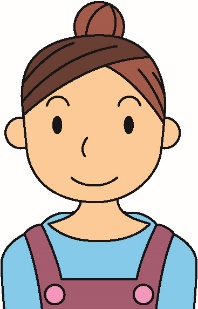 アドバイスをお願いします。２．「ワールドカフェ」で話し合いをしよう。　　→カフェで和むような雰囲気の中、話し合いを進めていく手法のこと。お茶はでません。自分にできるSNSルールを考えよう。　班班長・・・　　　　　　　　　　　　書記・・・リポーター１・・・　　　　　　　　リポーター２・・・リポーター３・・・　　　　　　　　メンバー班長・・・　　　　　　　　　　　　書記・・・リポーター１・・・　　　　　　　　リポーター２・・・リポーター３・・・　　　　　　　　メンバー＜テーマ１：即レスについて＞＜テーマ１：即レスについて＞＜テーマ２：MySNSルールを考えてみよう＞＜ルールの内容＞＜協力者＞＜実践票＞行った日、感想